Place Value of Decimals Example: 

How is the number 51.042 written in words?

First, figure out the place value for each number. 

5 is in the tens place.
1 is in the ones place.
0 is in the tenths place.
4 is in the hundredths place.
2 is in the thousandths place.

So, the number is written fifty-one and forty-two thousandths.Place Value - Decimals
The first place to the right of the decimal is the tenths place.
The second place to the right of the decimal is the hundredths place.
The third place to the right of the decimal is the thousandths place.

Examples: Comparing and Ordering Numbers
Examples: The first thing to learn about decimals is their place values. 
4,567,891.234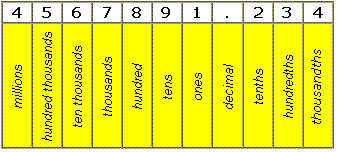 Expanded Notation
Standard Notation 

Standard notation is the most common format for writing numbers. The following numbers are all in standard notation. 12
2,176
345
3,423,001.03
Expanded Notation 

A number written in expanded notation is broken down into parts just like it is in a place-value table.

5,204.49 written in expanded notation is: 5,000 + 200 + 4 + 0.4 + 0.090.7810.7810.7810.7810.781onesdecimaltenthshundredthsthousandths0.781Tips
Students usually miss these questions because they make careless mistakes. Here are some tips to help avoid careless mistakes:   Look at all the possible answers before answering.   Double check your answer.   Take your time.
Question:
What digit is in the tenths place for the following number? 16.79Answer:7
Question:
What digit is in the hundredths place for the following number? 4.81Answer:1
Question:
What digit is in the thousandths place for the following number? 97.813To compare numbers, it is important to know the following symbols:To show that 1 is less than 2 write: 1 < 2To show that 4 is greater than 2 write: 4 > 2To show that 2 is equal to 2 write: 2 = 2When comparing or ordering numbers, use the following tips: